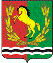 АДМИНИСТРАЦИЯМУНИЦИПАЛЬНОГО ОБРАЗОВАНИЯ КИСЛИНСКИЙ СЕЛЬСОВЕТАСЕКЕЕВСКОГО  РАЙОНА  ОРЕНБУРГСКОЙ  ОБЛАСТИП О С Т А Н О В Л Е Н И Е 13.01. 2022                           село Кисла                                                         №01-пО создании рабочей группы   для проведения рейдов  по профилактике   пожаров  в муниципальном образовании Кислинский сельсовет        В целях достижения устойчивого снижения  количества пожаров в жилом секторе, на основании статьи 5 Устава муниципального образования Кислинский сельсовет постановляю:Создать рабочую группу из числа работников администрации Кислинского сельсовета, сельского дома культуры для проведения рейдов по профилактике пожаров в жилом секторе согласно приложению 1.Провести в ходе рейдов  разъяснительную работу с населением по соблюдению мер безопасности при эксплуатации систем отопления, электроснабжения и газового хозяйства жилых помещений. Контроль за исполнением настоящего постановления оставляю за собой.Постановление вступает в силу после его официального опубликования (обнародования).Глава муниципального образования                                                В.Л. АбрамовПриложение №1К постановлениюглавы муниципального образования№01-п от 13.01.2022г.СПИСОКрабочей группы по профилактике пожаров в жилом секторе на территории Кислинского сельсовета№п/пФамилия, имя, отчествоМесто работы1.Абрамов В.Л.Глава сельсовета2.Кутырева Н.В.Специалист сельсовета3.Терентьева Л.Б.Уборщица сельсовета4.Белова В.М.Библиотекарь( по согласованию)5.Мартьянова Н.М.Заведующая СДК( по согласованию)6.Антонова Н.Н.Уборщица СДК